Warszawa, dnia 10.05.2022 roznaczenie sprawy  MELBDZ.261.26.2022Dotyczy postępowania prowadzonego pn.: Dostawa Platformy badawczej na bazie samolotu certyfikowanego klasy do 800 kg (CS-LSA) w ramach realizacji projektu „Mazowiecka platforma technologii materiałowych i sensorycznych oraz zastosowań w konwersji i magazynowaniu energii, elektromobilności, lotnictwie oraz systemach autonomicznych” RPMA.01.01.00-14-e214/20dla Instytutu Techniki Lotniczej i Mechaniki Stosowanej Wydziału Mechanicznego Energetyki i Lotnictwa Politechniki WarszawskiejINFORMACJA O KWOCIE PRZEZNACZONEJ NA SFINANSOWANIE ZAMÓWIENIAZgodnie z art. 222 ust 4 Zamawiający informuje, że kwota jaką zamierza przeznaczyć na realizację zamówienia wynosi: 800.000,00 PLN netto.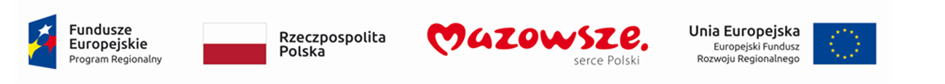 